Słodownia Strzegom wyróżniona Rakietą Biznesu TAURONW tegorocznej edycji ogólnopolskiego plebiscytu Tauron Rakiety Biznesu, w którym nagradzane są najbardziej efektywne przedsiębiorstwa w Polsce, strzegomska słodownia zwyciężyła w kategorii „Biznes w Służbie Społecznej”. Rakiety Biznesu Tauron to prestiżowe nagrody przyznawane w czterech kategoriach: Eko Trendy, Człowiek z Energią, Biznes w Służbie Społecznej oraz Partnerstwo. Słodownia Strzegom otrzymała statuetkę dla najbardziej efektywnej firmy w zakresie odpowiedzialności społecznej. Kapituła nagrody doceniła zaangażowanie Słodowni w sprawy lokalnej społeczności a przede wszystkim wsparcie, jakiego od lat firma udziela uczniom strzegomskich szkół, fundując obiady dla dzieci z ubogich rodzin. Producent słodów jest również jednym z darczyńców sprzętu na nowy plac zabaw w Strzegomiu – dzięki niemu zostały zakupione urządzenia do ćwiczeń fizycznych dla młodzieży i dorosłych, które pozwolą nie tylko małym strzegomianom rozwijać aktywność fizyczną i dbać o zdrowie.Grupa DMG Polska, do której należy Słodownia w Strzegomiu, konsekwentnie kieruje się w swoich działaniach zasadami CSR i realizuje je w większości obszarów ujętych w normie ISO 26000 – wytyczne w dziedzinie społecznej odpowiedzialności. Na pierwszy plan wysuwają się tu zagadnienia dotyczące praktyk biznesowych i zaangażowania na rzecz społeczności lokalnych. Praktyki biznesowe to w pierwszym rzędzie innowacyjne rozwiązania w budowaniu i rozwijaniu sieci dostawców. Nieustannie podnoszona na coraz wyższy poziom współpraca z producentami jęczmienia browarnego, rolnikami przede wszystkim z Dolnego Śląska i Opolszczyzny, daje znakomite efekty. Przynosi to pożytek wszystkim zainteresowanym stronom: dostawcom, Grupie DMG Polska oraz jej klientom, którzy otrzymują słód najwyższej jakości w zadowalających ich cenach.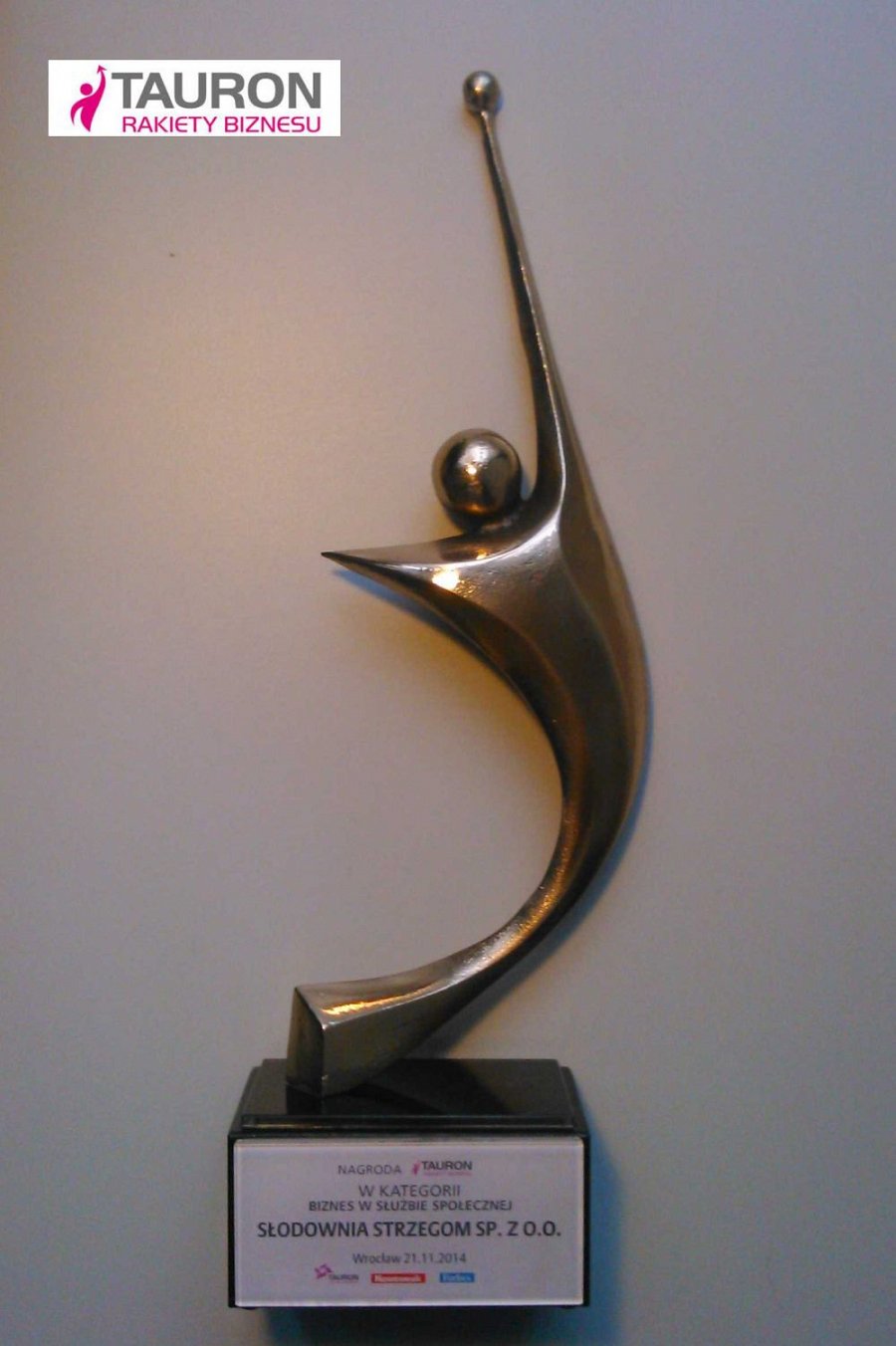 